Cui vestrum fabula pulchra nota (notus 3    bekannt) est? Tres magi (magus,i   Gelehrter) ad Herodem regem (rex,gis m.   König) veniunt et dicunt: “Ubi est rex Iudaeorum? Videmus enim stellam (stella,ae  Stern) claram et venimus, quod puerum adorare (adorare   anbeten) in animo habemus.“ Herodes verba magorum audit et secum cogitat:“Quem homines alieni quaerunt (quaerere suchen)? Hic ego rex sum. Quis bellum mecum parat?” Tum multos magistros convocat et interrogat: „Ubi novus rex natus (natus 3 geboren) est?“ Magistri respondent: „In Bethlehem novus rex natus est.“ Herodes magis imperat: „Properate in Bethlehem et videte puerum parvum!“ Magi libenter regem audiunt, tum Herodotem relinquunt. Ubi stellam stare (stare   stehen stehen bleiben) vident, stabulum (stabulum,i   Stall) intrant et ibi puerum parvum cum matre (mater, tris   Mutter) inveniunt. Postremo puero dona sua et magnam copiam auri dant. Dum dormiunt, vocem magnam angeli (angelus,i   Engel) audiunt: “Ad Herodotum properare vobis non licet. Nam rex puerum necare in animo habet.” Ita magi alia via domum veniunt.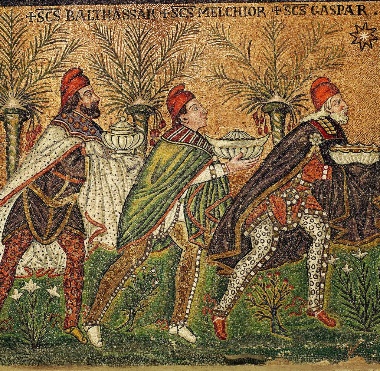 